Madame, Monsieur,Lors de la réunion qu'il a tenue en ligne du 11 au 18 janvier 2021, le GCNT a suivi le plan pour la continuité des travaux de l'UIT-T jusqu'à l'AMNT prévue en 2022 (voir l'Annexe C du Document TSAG-R11) et a approuvé l'ensemble des Questions pour toutes les commissions d'études de l'UIT-T, telles qu'elles figurent dans les Documents TSAG-R12 à TSAG-R22. L'ensemble des Questions avaient été adoptées par les différentes commissions d'études en vue de leur soumission à l'AMNT-20, avant que celle-ci ne soit reportée en raison de la pandémie de COVID-19. Ces Questions sont entrées en vigueur le 18 janvier 2021, pour le reste de la période d'études.On trouvera à l'Annexe 1 la liste des Questions approuvées et à l'Annexe 2 le numéro et le titre des Questions supprimées.Veuillez agréer, Madame, Monsieur, l'assurance de ma considération distinguée.(signé)Chaesub Lee
Directeur du Bureau de la normalisation 
des télécommunicationsAnnexes: 2Annexe 1

Liste des Questions en vigueur pour toutes les commissions d'études de l'UIT-T 
à la suite de l'approbation du GCNT (18 janvier 2021)Tableau 1 – Liste des Questions pour la Commission d'études 2 de l'UIT-TTableau 2 – Liste des Questions pour la Commission d'études 3 de l'UIT-TTableau 3 – Liste des Questions pour la Commission d'études 5 de l'UIT-TTableau 4 – Liste des Questions pour la Commission d'études 9 de l'UIT-TTableau 5 – Liste des Questions pour la Commission d'études 11 de l'UIT-TTableau 6 – Liste des Questions pour la Commission d'études 12 de l'UIT-TTableau 7 – Liste des Questions pour la Commission d'études 13 de l'UIT-TTableau 8 – Liste des Questions pour la Commission d'études 15 de l'UIT-TTableau 9 – Liste des Questions pour la Commission d'études 16 de l'UIT-TTableau 10 – Liste des Questions pour la Commission d'études 17 de l'UIT-TTableau 11 – Liste des Questions pour la Commission d'études 20 de l'UIT-TAnnexe 2

Questions supprimées à la suite de l'approbation du GCNT (18 janvier 2021)Les Questions suivantes sont supprimées. La colonne "Commentaires" indique dans quel cadre les éventuels sujets d'étude restants seront traités pour le reste de la période d'études.______________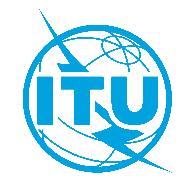 Union internationale des télécommunicationsBureau de la Normalisation des TélécommunicationsUnion internationale des télécommunicationsBureau de la Normalisation des TélécommunicationsUnion internationale des télécommunicationsBureau de la Normalisation des TélécommunicationsGenève, le 21 janvier 2021Genève, le 21 janvier 2021Genève, le 21 janvier 2021Réf.:Circulaire TSB 295GCNT/BJCirculaire TSB 295GCNT/BJCirculaire TSB 295GCNT/BJ-	Aux Administrations des États Membres de l'Union;-	Aux Membres du Secteur UIT-T;-	Aux Associés de l'UIT-T participant aux travaux des Commissions d'études;-	Aux établissements universitaires participant aux travaux de l'UIT-	Aux Administrations des États Membres de l'Union;-	Aux Membres du Secteur UIT-T;-	Aux Associés de l'UIT-T participant aux travaux des Commissions d'études;-	Aux établissements universitaires participant aux travaux de l'UIT-	Aux Administrations des États Membres de l'Union;-	Aux Membres du Secteur UIT-T;-	Aux Associés de l'UIT-T participant aux travaux des Commissions d'études;-	Aux établissements universitaires participant aux travaux de l'UITTél.:+41 22 730 6311+41 22 730 6311+41 22 730 6311-	Aux Administrations des États Membres de l'Union;-	Aux Membres du Secteur UIT-T;-	Aux Associés de l'UIT-T participant aux travaux des Commissions d'études;-	Aux établissements universitaires participant aux travaux de l'UIT-	Aux Administrations des États Membres de l'Union;-	Aux Membres du Secteur UIT-T;-	Aux Associés de l'UIT-T participant aux travaux des Commissions d'études;-	Aux établissements universitaires participant aux travaux de l'UIT-	Aux Administrations des États Membres de l'Union;-	Aux Membres du Secteur UIT-T;-	Aux Associés de l'UIT-T participant aux travaux des Commissions d'études;-	Aux établissements universitaires participant aux travaux de l'UITFax:+41 22 730 5853+41 22 730 5853+41 22 730 5853-	Aux Administrations des États Membres de l'Union;-	Aux Membres du Secteur UIT-T;-	Aux Associés de l'UIT-T participant aux travaux des Commissions d'études;-	Aux établissements universitaires participant aux travaux de l'UIT-	Aux Administrations des États Membres de l'Union;-	Aux Membres du Secteur UIT-T;-	Aux Associés de l'UIT-T participant aux travaux des Commissions d'études;-	Aux établissements universitaires participant aux travaux de l'UIT-	Aux Administrations des États Membres de l'Union;-	Aux Membres du Secteur UIT-T;-	Aux Associés de l'UIT-T participant aux travaux des Commissions d'études;-	Aux établissements universitaires participant aux travaux de l'UITCourriel:tsbtsag@itu.inttsbtsag@itu.inttsbtsag@itu.intCopie:-	Aux Présidents et Vice-Présidents des Commissions d'études de l'UIT-T;-	À la Directrice du Bureau de développement des télécommunications;-	Au Directeur du Bureau des radiocommunications;-	Au Groupe consultatif des radiocommunications (GCR);-	Au Groupe consultatif pour le développement des télécommunications (GCDT);-	Au Groupe de coordination intersectorielle (ISCG) de l'UITCopie:-	Aux Présidents et Vice-Présidents des Commissions d'études de l'UIT-T;-	À la Directrice du Bureau de développement des télécommunications;-	Au Directeur du Bureau des radiocommunications;-	Au Groupe consultatif des radiocommunications (GCR);-	Au Groupe consultatif pour le développement des télécommunications (GCDT);-	Au Groupe de coordination intersectorielle (ISCG) de l'UITCopie:-	Aux Présidents et Vice-Présidents des Commissions d'études de l'UIT-T;-	À la Directrice du Bureau de développement des télécommunications;-	Au Directeur du Bureau des radiocommunications;-	Au Groupe consultatif des radiocommunications (GCR);-	Au Groupe consultatif pour le développement des télécommunications (GCDT);-	Au Groupe de coordination intersectorielle (ISCG) de l'UITObjet:Entrée en vigueur de l'ensemble des Questions mises à jour pour toutes les Commissions d'études à la suite de l'approbation du GCNT (18 janvier 2021)Entrée en vigueur de l'ensemble des Questions mises à jour pour toutes les Commissions d'études à la suite de l'approbation du GCNT (18 janvier 2021)Entrée en vigueur de l'ensemble des Questions mises à jour pour toutes les Commissions d'études à la suite de l'approbation du GCNT (18 janvier 2021)Entrée en vigueur de l'ensemble des Questions mises à jour pour toutes les Commissions d'études à la suite de l'approbation du GCNT (18 janvier 2021)Entrée en vigueur de l'ensemble des Questions mises à jour pour toutes les Commissions d'études à la suite de l'approbation du GCNT (18 janvier 2021)Nouveau numéroTitre actuel de la QuestionStatutNuméro précédentTitre précédent de la Question1/2Application des plans de numérotage, de nommage, d'adressage et d'identification aux services de télécommunication fixes et mobilesSuite1/2Application des plans de numérotage, de nommage, d'adressage et d'identification aux services de télécommunication fixes et mobiles2/2Plan de routage et d'interfonctionnement pour les réseaux actuels et futursSuite2/2Plan de routage et d'interfonctionnement pour les réseaux actuels et futurs3/2Aspects liés aux services et aspects opérationnels des télécommunications, y compris les définitions de serviceSuite3/2Aspects liés aux services et aspects opérationnels des télécommunications, y compris les définitions de service5/2Exigences, priorités et planification concernant la gestion des télécommunications/TIC et Recommandations relatives à l'exploitation, à l'administration et à la maintenance (OAM)Suite5/2Exigences, priorités et planification concernant la gestion des télécommunications et Recommandations relatives à l'exploitation, à l'administration et à la maintenance (OAM)6/2Architecture et sécurité de la gestion Suite6/2Architecture et sécurité de la gestion 7/2Spécifications des interfaces et méthodologie pour la spécification des interfacesSuite7/2Spécifications des interfaces et méthodologie pour la spécification des interfacesNouveau numéroTitre actuel de la QuestionStatutNuméro précédentTitre précédent de la Question1/3Élaboration de mécanismes de tarification et de comptabilité/apurement des comptes pour les services et réseaux internationaux de télécommunication/TIC actuels et futursSuite des Questions 1/3 et 2/31/3Élaboration de mécanismes de tarification et de comptabilité/apurement des comptes pour les services de télécommunication internationaux utilisant les réseaux de prochaine génération (NGN), les réseaux futurs et les évolutions futures possibles, y compris l'adaptation des Recommandations existantes de la série D à l'évolution des besoins des utilisateurs1/3Élaboration de mécanismes de tarification et de comptabilité/apurement des comptes pour les services et réseaux internationaux de télécommunication/TIC actuels et futursSuite des Questions 1/3 et 2/32/3Élaboration de mécanismes de tarification et de comptabilité/apurement des comptes pour les services de télécommunication internationaux, autres que ceux étudiés dans le cadre de la Question 1/3, y compris l'adaptation des Recommandations existantes de la série D à l'évolution des besoins des utilisateurs3/3Étude des facteurs économiques et de politique générale concernant la fourniture rationnelle de services de télécommunication internationauxSuite3/3Étude des facteurs économiques et de politique générale concernant la fourniture rationnelle de services de télécommunication internationaux4/3Études régionales en vue de l'élaboration de modèles de coûts et questions économiques et de politique générale connexesSuite4/3Études régionales en vue de l'élaboration de modèles de coûts et questions économiques et de politique générale connexes6/3Connectivité Internet internationale et connectivité par câbles à fibres optiques, y compris certains aspects de l'échange de trafic IP entre entités homologues, les points d'échange de trafic régionaux, l'optimisation des câbles à fibres optiques, le coût de la fourniture des services et les incidences du déploiement du protocole Internet version 6 (IPv6)Suite des Questions 6/3 et 13/36/3Connectivité Internet internationale, y compris certains aspects de l'échange de trafic entre entités homologues basé sur le protocole Internet (IP), les points d'échange de trafic régionaux, le coût de la fourniture des services et les incidences du passage du protocole IPv4 au protocole IPv66/3Connectivité Internet internationale et connectivité par câbles à fibres optiques, y compris certains aspects de l'échange de trafic IP entre entités homologues, les points d'échange de trafic régionaux, l'optimisation des câbles à fibres optiques, le coût de la fourniture des services et les incidences du déploiement du protocole Internet version 6 (IPv6)Suite des Questions 6/3 et 13/313/3Étude des questions de tarification et de facturation concernant les accords de règlement pour les câbles de télécommunication terrestres transmultinationaux7/3Itinérance mobile internationale (y compris les mécanismes de tarification, de comptabilité et de règlement des comptes et l'itinérance dans les zones frontalières)Suite7/3Itinérance mobile internationale (y compris les mécanismes de tarification, de comptabilité et de règlement des comptes et l'itinérance dans les zones frontalières)8/3Aspects économiques des procédures d'appel alternatives dans le cadre des services et des réseaux internationaux de télécommunication/TICSuite8/3Procédures d'appel alternatives, détournement et utilisation abusive d'installations et de services, et questions liées à l'identification de la ligne appelante (CLI), à l'acheminement du numéro de l'appelant (CPND) et à l'identification de l'origine (OI)9/3Aspects économiques et de politique générale de l'Internet, de la convergence (des services ou des infrastructures) et des OTT, dans le cadre des services et des réseaux internationaux de télécommunication/TICSuite9/3Incidences économiques et réglementaires de l'Internet, de la convergence (des services ou des infrastructures) et des nouveaux services, par exemple des services "over-the-top" (OTT), sur les services et réseaux internationaux de télécommunication10/3Politique en matière de concurrence et définitions des marchés pertinents en relation avec les aspects économiques des services et des réseaux internationaux de télécommunicationSuite10/3Définition des marchés pertinents, politique en matière de concurrence et identification des opérateurs en position de force sur le marché (SMP) en relation avec les aspects économiques des services et réseaux internationaux de télécommunication11/3Aspects économiques et de politique générale des mégadonnées et des identités numériques dans les services et réseaux internationaux de télécommunicationSuite11/3Aspects économiques et de politique générale des mégadonnées et des identités numériques dans les services et réseaux internationaux de télécommunication12/3Questions économiques et de politique générale relatives aux services et aux réseaux internationaux de télécommunication/TIC permettant la fourniture de services financiers sur mobileSuite12/3Questions de tarification et questions économiques et politiques liées aux services financiers sur mobileNouveau numéroTitre actuel de la QuestionStatutNuméro précédentTitre précédent de la Question1/5Protection électrique, fiabilité, sûreté et sécurité des systèmes TICSuite des Questions 1/5 et 5/51/5Protection de l'infrastructure des technologies de l'information et de la communication (TIC) contre les perturbations électromagnétiques1/5Protection électrique, fiabilité, sûreté et sécurité des systèmes TICSuite des Questions 1/5 et 5/55/5Sécurité et fiabilité des systèmes utilisant les technologies de l'information et de la communication (TIC) au regard des rayonnements électromagnétiques et des rayonnements de particules2/5Protection des équipements et dispositifs contre la foudre et autres phénomènes électriquesSuite2/5Immunité des équipements et composants de protection3/5Exposition des personnes aux champs électromagnétiques dus aux technologies numériquesSuite3/5Exposition des personnes aux champs électromagnétiques rayonnés par les technologies de l'information et de la communication (TIC)4/5Aspects liés à la compatibilité électromagnétique dans l'environnement TIC Suite4/5Problèmes de compatibilité électromagnétique liés à l'environnement des télécommunications6/5Efficacité environnementale des technologies numériquesSuite d'une partie de la Question 6/56/5Efficacité énergétique et gestion intelligente de l'énergie7/5Déchets d'équipements électriques et électroniques, économie circulaire et gestion durable de la chaîne d'approvisionnementSuite7/5Économie circulaire, y compris les déchets d’équipements électriques et électroniques8/5Guides et terminologie sur l'environnementSuite8/5Guides et terminologie sur l'environnement et les changements climatiques9/5Changements climatiques et évaluation des technologies numériques dans le cadre des Objectifs de développement durable (ODD) et de l'Accord de ParisSuite d'une partie de la Question 9/59/5Changements climatiques et évaluation des technologies de l'information et de la communication (TIC) dans le cadre des Objectifs de développement durable (ODD)11/5Atténuation des effets des changements climatiques et solutions énergétiques intelligentesSuite d'une partie de la Question 6/56/5Efficacité énergétique et gestion intelligente de l'énergie12/5Adaptation aux changements climatiques grâce à des technologies numériques durables et résilientesSuite d'une partie des Questions 6/5 et 9/56/5Efficacité énergétique et gestion intelligente de l'énergie12/5Adaptation aux changements climatiques grâce à des technologies numériques durables et résilientesSuite d'une partie des Questions 6/5 et 9/59/5Changements climatiques et évaluation des technologies de l'information et de la communication (TIC) dans le cadre des Objectifs de développement durable (ODD)13/5Édification de villes et de communautés circulaires et durablesNouvelle––Nouveau numéroTitre actuel de la QuestionStatutNuméro précédentTitre précédent de la Question1/9Transmission et commande d'acheminement de signaux de programmes télévisuels et radiophoniques pour les applications de contribution, de distribution primaire et de distribution secondaireSuite de la Question 1/91/9Transmission et commande d'acheminement de signaux de programmes télévisuels et radiophoniques pour les applications de contribution, de distribution primaire et de distribution secondaire2/9Méthodes et pratiques applicables à l'accès conditionnel et à la protection des contenusSuite de la Question 2/92/9Méthodes et pratiques applicables à l'accès conditionnel et à la protection contre les copies illicites et la redistribution illicite ("contrôle de redistribution" pour la distribution de télévision numérique par câble au domicile)4/9Lignes directrices pour les mises en œuvre et le déploiement de la transmission de signaux de télévision numérique multicanal sur des réseaux d'accès optiques et les réseaux hybrides fibre-câble coaxial (HFC)Suite de la Question 4/94/9Lignes directrices pour les mises en œuvre et le déploiement de la transmission de signaux de télévision numérique multicanal sur des réseaux d'accès optiques et les réseaux hybrides fibre-câble coaxial (HFC)5/9Interfaces de programmation d'application (API), cadres et architecture logicielle globale des composants logiciels pour les services de distribution de contenu évolués relevant du domaine de compétence de la Commission d'études 9Suite de la Question 5/95/9Interfaces de programmation d'application (API), cadres et architecture logicielle globale des composants logiciels pour les services de distribution de contenu évolués relevant du domaine de compétence de la Commission d'études 96/9Exigences fonctionnelles pour les dispositifs terminaux des réseaux câblés intégrés large bandeSuite de la Question 6/96/9Exigences fonctionnelles pour une passerelle résidentielle et un boîtier-décodeur permettant la réception de services de distribution de contenu évolués7/9Commande de transmission et interfaces (couche MAC) pour le protocole Internet (IP) et/ou les données en mode paquet sur les réseaux câblés intégrés large bandeSuite de la Question 7/97/9Acheminement de services numériques et d'applications utilisant le protocole Internet (IP) et/ou des données en mode paquet sur les réseaux de télévision par câble8/9Applications et services multimédias faisant appel au protocole Internet (IP) pour les réseaux de télévision par câble utilisant des plates-formes issues de la convergenceSuite de la Question 8/98/9Applications et services multimédias faisant appel au protocole Internet (IP) pour les réseaux de télévision par câble utilisant des plates-formes issues de la convergence9/9Exigences, méthodes et interfaces applicables aux plates-formes de services évoluées pour améliorer l'acheminement de contenus audiovisuels et d'autres services multimédias interactifs sur les réseaux câblés intégrés large bandeSuite de la Question 9/99/9Exigences, méthodes et interfaces applicables aux plates-formes de services évoluées pour améliorer l'acheminement de programmes radiophoniques et télévisuels et d'autres services multimédias interactifs sur les réseaux câblés intégrés large bande10/9Programme, coordination et planification des travauxSuite de la Question 10/910/9Programme, coordination et planification des travaux11/9Accessibilité des systèmes et des services par câbleSuite de la Question 11/911/9Accessibilité des systèmes et des services par câble12/9Fonctions évoluées utilisant l'intelligence artificielle sur les réseaux câblés intégrés large bandeNouvelle––Nouveau numéroTitre actuel de la QuestionStatutNuméro précédentTitre précédent de la Question1/11Architectures pour la signalisation et les protocoles destinées aux réseaux de télécommunication et lignes directrices pour les mises en œuvreSuite1/11Architectures pour la signalisation et les protocoles dans les environnements de télécommunication émergents et lignes directrices pour les mises en œuvre2/11Exigences de signalisation et protocoles pour les services et les applications dans les environnements de télécommunicationSuite2/11Exigences de signalisation et protocoles pour les services et les applications dans les environnements de télécommunication émergents3/11Exigences de signalisation et protocoles pour les télécommunications d'urgenceSuite3/11Exigences de signalisation et protocoles pour les télécommunications d'urgence4/11Protocoles pour la commande, la gestion et l'orchestration des ressources de réseauSuite4/11Protocoles pour la commande, la gestion et l'orchestration des ressources de réseau5/11Exigences de signalisation et protocoles pour les passerelles de réseaux limitrophes dans le contexte de la virtualisation des réseaux et de l'intégration d'intelligence dans les réseauxSuite5/11Protocoles et procédures prenant en charge les services fournis par des passerelles de réseau large bande6/11Protocoles prenant en charge les technologies de commande et de gestion pour les réseaux IMT-2020 et les réseaux ultérieursSuite6/11Protocoles prenant en charge les technologies de commande et de gestion pour les IMT-20207/11Exigences de signalisation et protocoles pour le rattachement au réseau et l'informatique en périphérie pour les réseaux futurs et les réseaux IMT-2020 et ultérieursSuite7/11Exigences de signalisation et protocoles pour le rattachement au réseau, y compris la gestion de la mobilité et des ressources pour les réseaux futurs et les IMT-20208/11Protocoles prenant en charge les réseaux de contenus répartis et les technologies des réseaux centrés sur les informations pour les réseaux futurs et les réseaux IMT-2020 et ultérieursSuite8/11Protocoles prenant en charge les réseaux de contenus répartis et les réseaux centrés sur les informations pour les réseaux futurs et les IMT-2020, y compris les communications multi-parties de bout en bout12/11Tests pour l'Internet des objets, ses applications et systèmes d'identificationSuite12/11Tests pour l'Internet des objets, ses applications et systèmes d'identification13/11Paramètres de surveillance pour les protocoles utilisés dans les réseaux émergents, y compris l'informatique en nuage et en périphérie, les réseaux pilotés par logiciel et la virtualisation des fonctions de réseau (SDN/NFV)Suite13/11Paramètres de surveillance pour les protocoles utilisés dans les réseaux émergents, y compris l'informatique en nuage et les réseaux pilotés par logiciel/la virtualisation des fonctions de réseau (SDN/NFV)14/11Tests de l'informatique en nuage, des réseaux pilotés par logiciel (SDN) et de la virtualisation des fonctions de réseau (NFV)Suite14/11Tests d'interopérabilité pour l'informatique en nuage15/11Lutte contre la contrefaçon et le vol d'équipements de télécommunication/TICSuite15/11Lutte contre la contrefaçon et le vol d'équipements TIC16/11Spécifications de tests pour les protocoles, les réseaux et les services prenant en charge les technologies émergentes, comportant notamment des évaluations comparativesSuite des Questions 9/11, 10/11 et 11/119/11Évaluation comparative des services et des réseaux, tests à distance et mesures de performance relatives à l'Internet16/11Spécifications de tests pour les protocoles, les réseaux et les services prenant en charge les technologies émergentes, comportant notamment des évaluations comparativesSuite des Questions 9/11, 10/11 et 11/1110/11Tests pour les technologies IMT-2020 émergentes16/11Spécifications de tests pour les protocoles, les réseaux et les services prenant en charge les technologies émergentes, comportant notamment des évaluations comparativesSuite des Questions 9/11, 10/11 et 11/1111/11Spécifications de test pour les protocoles et les réseaux; cadres et méthodologies17/11Lutte contre les logiciels de télécommunication/TIC contrefaits ou ayant subi une altération volontaireNouvelle––Nouveau numéroTitre actuel de la QuestionStatutNuméro précédentTitre précédent de la Question1/12Programme de travail de la CE 12 et coordination au sein de l'UIT-T en ce qui concerne la qualité de service/qualité d'expérience Suite1/12Programme de travail de la CE 12 et coordination au sein de l'UIT-T en ce qui concerne la qualité de service/qualité d'expérience2/12Définitions, guides et cadres relatifs à la qualité de service/qualité d'expérienceSuite2/12Définitions, guides et cadres relatifs à la qualité de service/qualité d'expérience4/12Méthodes objectives pour l'évaluation des communications vocales et des communications audio à bord de véhiculesSuite4/12Méthodes objectives pour l'évaluation des communications vocales et des communications audio à bord de véhicules5/12Méthodes téléphonométriques pour terminaux équipés de combiné ou de casqueSuite des Questions 3/12 et 5/123/12Caractéristiques de transmission vocale et caractéristiques audio des terminaux de communication de réseaux fixes à commutation de circuits, de réseaux mobiles et de réseaux à commutation de paquets utilisant le protocole Internet (IP)5/12Méthodes téléphonométriques pour terminaux équipés de combiné ou de casqueSuite des Questions 3/12 et 5/125/12Méthodes téléphonométriques pour terminaux équipés de combiné ou de casque6/12Méthodes d'analyse utilisant des signaux de mesure complexes applicables aux contenus vocaux et audioSuite des Questions 3/12 et 6/126/12Méthodes d'analyse utilisant des signaux de mesure complexes, y compris leur application aux techniques d'amélioration de la qualité de la parole et des signaux audio6/12Méthodes d'analyse utilisant des signaux de mesure complexes applicables aux contenus vocaux et audioSuite des Questions 3/12 et 6/123/12Caractéristiques de transmission vocale et caractéristiques audio des terminaux de communication de réseaux fixes à commutation de circuits, de réseaux mobiles et de réseaux à commutation de paquets utilisant le protocole Internet (IP)7/12Méthodologies, outils et procédures d'essai pour l'évaluation subjective des interactions, en matière de qualité des contenus vocaux, audio et audiovisuelsSuite7/12Méthodes, outils et procédures d'essai pour l'évaluation subjective des interactions, en matière de qualité des contenus vocaux, audio et audiovisuels8/12Déploiement virtualisé de méthodes recommandées pour l'évaluation de la qualité de fonctionnement du réseau, de la qualité de service et de la qualité d'expérienceSuite8/12Déploiement virtualisé de méthodes recommandées pour l'évaluation de la qualité de fonctionnement du réseau, de la qualité de service et de la qualité d'expérience9/12Méthodes objectives fondées sur la perception et lignes directrices relatives à l'évaluation correspondantes pour la mesure de la qualité de la voix et du son dans les services de télécommunicationSuite9/12Méthodes objectives fondées sur la perception pour la mesure de la qualité de la voix, du son et de l'image dans les services de télécommunication10/12Évaluation des conférences et des téléréunionsSuite10/12Évaluation des conférences et des téléréunions11/12Considérations relatives à la qualité de fonctionnement de bout en boutSuite11/12Considérations relatives à la qualité de fonctionnement pour les réseaux interconnectés12/12Aspects opérationnels de la qualité de service des réseaux de télécommunicationSuite12/12Aspects opérationnels de la qualité de service des réseaux de télécommunication13/12Spécifications et méthodes d'évaluation de la qualité d'expérience, de la qualité de service et de la qualité de fonctionnement des applications multimédiasSuite13/12Spécifications et méthodes d'évaluation de la qualité d'expérience (QoE), de la qualité de service (QoS) et de la qualité de fonctionnement des services multimédias14/12Élaboration de modèles et d'outils pour l'évaluation de la qualité multimédia des services vidéo en mode paquetSuite14/12Élaboration de modèles et d'outils pour l'évaluation de la qualité multimédia des services vidéo en mode paquet15/12Planification, prévision et contrôle, à l'aide de paramètres et du modèle E, de la qualité des signaux vocaux de conversation et de la qualité audiovisuelleSuite15/12Planification, prévision et contrôle, à l'aide de paramètres et du modèle E, de la qualité des signaux vocaux de conversation16/12Cadre pour les fonctions de diagnostic intelligent applicable aux réseaux et aux servicesSuite16/12Cadre pour les fonctions de diagnostic17/12Qualité de fonctionnement des réseaux en mode paquet et d'autres technologies de réseauSuite17/12Qualité de fonctionnement des réseaux en mode paquet et d'autres technologies de réseau19/12Méthodes objectives et subjectives d'évaluation de la qualité audiovisuelle perçue des services multimédias et télévisuelsSuite19/12Méthodes objectives et subjectives d'évaluation de la qualité audiovisuelle perçue des services multimédias et télévisuels20/12Principes d'évaluation de la perception et d'évaluation sur le terrain de la qualité de service et de la qualité d'expérience des services financiers numériquesNouvelle––Nouveau numéroTitre actuel de la QuestionStatutNuméro précédentTitre précédent de la Question1/13Réseaux futurs: scénarios de services innovants, y compris les aspects environnementaux et socio-économiquesSuite1/13Scénarios, modèles de déploiement et questions liées à la migration pour des services innovants fondés sur les réseaux futurs2/13Faire évoluer les réseaux de prochaine génération (NGN) grâce à des technologies innovantes, y compris les réseaux pilotés par logiciel (SDN) et la virtualisation des fonctions de réseau (NFV)Suite sans modification2/13Faire évoluer les réseaux de prochaine génération (NGN) grâce à des technologies innovantes, y compris les technologies relatives aux réseaux pilotés par logiciel (SDN) et à la virtualisation des fonctions de réseau (NFV)5/13Application des réseaux futurs et de l'innovation dans les pays en développementSuite5/13Application des réseaux du futur et de l'innovation dans les pays en développement6/13Réseaux postérieurs aux IMT-2020: mécanismes de qualité de service Suite6/13Aspects liés à la qualité de service, y compris pour les réseaux IMT-20207/13Réseaux futurs: inspection approfondie des paquets et intelligence des réseauxSuite7/13Réseaux fondés sur les mégadonnées (bDDN) et inspection approfondie des paquets (DPI)16/13Réseaux futurs: réseaux et services de confiance utilisant l'informatique quantiqueSuite16/13Réseaux et services de confiance centrés sur les connaissances17/13Réseaux futurs: exigences et capacités pour l'informatique, y compris l'informatique en nuage et le traitement des donnéesSuite17/13Informatique en nuage et mégadonnées: exigences, écosystème et capacités générales18/13Réseaux futurs: architecture fonctionnelle pour l'informatique, y compris l'informatique en nuage et le traitement des donnéesSuite18/13Architecture fonctionnelle pour l'informatique en nuage et les mégadonnées19/13Réseaux futurs: gestion de bout en bout, gouvernance et sécurité pour l'informatique, y compris l'informatique en nuage et le traitement des donnéesSuite19/13Gestion de l'informatique en nuage de bout en bout, sécurité dans le nuage et gouvernance des mégadonnées20/13Réseaux postérieurs aux IMT-2020 et apprentissage automatique: exigences et architectureSuite20/13IMT-2020: Exigences concernant le réseau et architecture fonctionnelle21/13Réseaux postérieurs aux IMT-2020: logiciellisation de réseauSuite21/13Logiciellisation de réseau, y compris les réseaux pilotés par logiciel, le découpage de réseau et l'orchestration22/13Réseaux postérieurs aux IMT-2020: technologies de réseau émergentesSuite22/13Nouvelles technologies de réseau pour les IMT-2020 et les réseaux futurs23/13Réseaux postérieurs aux IMT-2020: convergence fixe, mobile et satelliteSuite23/13Convergence fixe-mobile, y compris pour les IMT-2020Nouveau numéroTitre actuel de la QuestionStatutNuméro précédentTitre précédent de la Question1/15Coordination des normes relatives au transport dans le réseau d'accès et dans le réseau domestiqueSuite1/15Coordination des normes relatives au transport dans le réseau d'accès et dans le réseau domestique2/15Systèmes optiques dans les réseaux d'accès à fibres optiquesSuite2/15Systèmes optiques dans les réseaux d'accès à fibres optiques4/15Accès large bande sur conducteurs métalliquesSuite4/15Accès large bande sur conducteurs métalliques5/15Caractéristiques et méthodes de test des fibres optiques et des câbles, et directives pour l'installation Suite de la Question 5/15 et d'une partie de la Question 16/155/15Caractéristiques et méthodes de test des fibres et câbles optiques5/15Caractéristiques et méthodes de test des fibres optiques et des câbles, et directives pour l'installation Suite de la Question 5/15 et d'une partie de la Question 16/1516/15Infrastructures physiques optiques6/15Caractéristiques des composants, sous-systèmes et systèmes optiques dans les réseaux de transport optiquesSuite6/15Caractéristiques des systèmes optiques dans les réseaux de transport de Terre8/15Caractéristiques des systèmes de transmission par câble sous-marin à fibres optiquesSuite8/15Caractéristiques des systèmes de transmission par câble sous-marin à fibres optiques10/15Spécifications des interfaces, de l'interfonctionnement, des mécanismes d'exploitation, d'administration et de maintenance, de la protection et des équipements des réseaux de transport en mode paquetSuite10/15Spécifications des interfaces, de l'interfonctionnement, des mécanismes d'exploitation, d'administration et de maintenance (OAM) et des équipements des réseaux de transport en mode paquet11/15Structures de signal, interfaces, fonctions des équipements, protection et interfonctionnement dans les réseaux de transport optiquesSuite11/15Structures de signal, interfaces, fonctions des équipements et interfonctionnement dans les réseaux de transport optiques12/15Architectures des réseaux de transportSuite12/15Architectures des réseaux de transport13/15Caractéristiques de synchronisation des réseaux et de diffusion de signaux horairesSuite13/15Caractéristiques de synchronisation des réseaux et de diffusion de signaux horaires14/15Gestion et commande des systèmes et équipements de transportSuite14/15Gestion et commande des systèmes et équipements de transport16/15Connectivité, exploitation et maintenance des infrastructures physiques optiques Suite d'une partie de la Question 16/15 et de la Question 17/1516/15Infrastructures physiques optiques16/15Connectivité, exploitation et maintenance des infrastructures physiques optiques Suite d'une partie de la Question 16/15 et de la Question 17/1517/15Maintenance et exploitation des réseaux de câbles à fibres optiques18/15Technologies pour les réseaux dans les locaux de l'abonné et les applications d'accès connexesSuite18/15Réseaux large bande dans les locaux de l'abonnéNouveau numéroTitre actuel de la QuestionStatutNuméro précédentTitre précédent de la Question1/16Coordination sur les services multimédias et numériquesSuite1/16Coordination sur le multimédia5/16Applications multimédias reposant sur l'intelligence artificielleSuite5/16Applications multimédias reposant sur l'intelligence artificielle6/16Codage des signaux visuels, audio et d'autres signauxSuite des Questions 6/16 et 7/166/16Codage visuel6/16Codage des signaux visuels, audio et d'autres signauxSuite des Questions 6/16 et 7/167/16Codage audio et vocal, modems en bande vocale, terminaux de télécopie et traitement du signal fondé sur le réseau8/16Systèmes et services associés à l'expérience en direct en immersionSuite8/16Systèmes et services liés à l'expérience en direct en immersion11/16Systèmes, terminaux et passerelles multimédias et conférences de donnéesSuite11/16Systèmes, terminaux et passerelles multimédias et conférences de données12/16Systèmes et services visuels intelligentsSuite12/16Systèmes et services de surveillance visuelle13/16Fourniture de contenus, plates-formes d'applications multimédias et systèmes d'extrémité pour les services de télévision IP, y compris l'affichage numériqueSuite des Questions 13/16 et 14/16 et de la partie de la Question 21/16 relative aux réseaux CDN13/16Plates-formes d'applications multimédias et systèmes d'extrémité pour la TVIP13/16Fourniture de contenus, plates-formes d'applications multimédias et systèmes d'extrémité pour les services de télévision IP, y compris l'affichage numériqueSuite des Questions 13/16 et 14/16 et de la partie de la Question 21/16 relative aux réseaux CDN14/16Systèmes et services d'affichage numérique21/16Cadre, applications et services multimédiasSuite21/16Cadre, applications et services multimédias22/16Aspects multimédias des technologies des registres distribués et des cyberservices Suite22/16Technologies des registres distribués et cyberservices23/16Systèmes et services associés à la culture numériqueSuite23/16Systèmes et services associés à la culture numérique24/16Facteurs humains pour les interfaces utilisateur et les services intelligentsSuite24/16Aspects liés aux facteurs humains à prendre en considération pour améliorer la qualité de vie grâce aux télécommunications internationales26/16Accessibilité des systèmes et des services multimédiasSuite26/16Accessibilité des systèmes et services multimédias27/16Multimédia dans les véhicules: communications, systèmes, réseaux et applicationsSuite27/16Plate-forme de passerelle de véhicule pour les services et applications de télécommunication/ITS28/16Cadre multimédia pour les applications de santé numériqueSuite28/16Cadre multimédia pour les applications de cybersantéNouveau numéroTitre actuel de la QuestionStatutNuméro précédentTitre précédent de la Question1/17Stratégie et coordination en matière de normalisation de la sécuritéSuite1/17Coordination en matière de sécurité des télécommunications/TIC2/17Architecture de sécurité et sécurité des réseauxSuite2/17Sécurité: architecture et cadre3/17Gestion de la sécurité des informations de télécommunication et services de sécuritéSuite3/17Gestion de la sécurité des informations de télécommunication4/17Cybersécurité et lutte contre le spamSuite des Questions 4/17 et 5/174/17Cybersécurité4/17Cybersécurité et lutte contre le spamSuite des Questions 4/17 et 5/175/17Lutte contre le spam par des moyens techniques6/17Sécurité des services de télécommunication et de l'Internet des objetsSuite6/17Aspects relatifs à la sécurité des services et des réseaux de télécommunication et de l'Internet des objets7/17Services applicatifs sécurisésSuite7/17Services applicatifs sécurisés8/17Sécurité de l'informatique en nuage et de l'infrastructure des mégadonnéesSuite8/17Sécurité de l'informatique en nuage et de l'infrastructure des mégadonnées10/17Architecture et mécanismes de gestion des identités et de télébiométrieSuite9/17Télébiométrie10/17Architecture et mécanismes de gestion des identités et de télébiométrieSuite10/17Architecture et mécanismes de gestion d'identité11/17Technologies génériques (notamment: annuaire, infrastructure de clé publique (PKI), langages formels et identificateurs d'objets) utilisées pour les applications sécuriséesSuite des Questions 11/17 et 12/1711/17Technologies génériques (annuaire, infrastructure de clé publique (PKI), infrastructure de gestion des privilèges (PMI), notation de syntaxe abstraite numéro un (ASN.1), identificateurs d'objet (OID)) utilisées pour les applications sécurisées11/17Technologies génériques (notamment: annuaire, infrastructure de clé publique (PKI), langages formels et identificateurs d'objets) utilisées pour les applications sécuriséesSuite des Questions 11/17 et 12/1712/17Langages formels pour les logiciels de télécommunication et les tests13/17Sécurité des systèmes de transport intelligentsSuite13/17Aspects de sécurité concernant les systèmes de transport intelligents14/17Sécurité de la technologie des registres distribués (DLT)Suite14/17Aspects de sécurité concernant les technologies des registres distribués15/17Sécurité relative aux nouvelles technologies, y compris la sécurité quantiqueNouvelle––Nouveau numéroTitre actuel de la QuestionStatutNuméro précédentTitre précédent de la Question1/20Interopérabilité et interfonctionnement des applications et des services de l'Internet des objets (IoT) et des villes et des communautés intelligentes (SC&C)Suite de la Question 1/20 et d'une partie des Questions 2/20, 3/20 et 4/201/20Connectivité de bout en bout, réseaux, interopérabilité, infrastructures et aspects relatifs aux mégadonnées de l'IoT et des villes et des communautés intelligentes2/20Exigences, capacités et cadres architecturaux des secteurs verticaux améliorés grâce aux nouvelles technologies numériquesSuite de la Question 2/20 et d'une partie de la Question 4/202/20Exigences, capacités, secteurs verticaux et cas d'utilisation3/20Architectures, protocoles et qualité de service/qualité d'expérience de l'Internet des objets (IoT) et des villes et des communautés intelligentes (SC&C)Suite d'une partie de la Question 3/203/20Architectures, gestion, protocoles et qualité de service4/20Analyse, échange, traitement et gestion des données de l'Internet des objets (IoT) et des villes et des communautés intelligentes (SC&C), et considérations relatives aux mégadonnéesNouveaux sujets d'étude et suite d'une partie des Questions 1/20 et 4/204/20Cyberservices intelligents, applications et plates-formes de prise en charge5/20Étude des nouvelles technologies numériques, terminologie et définitionsSuite de la Question 5/205/20Travaux de recherche et technologies émergentes, y compris la terminologie et les définitions6/20Sécurité, confidentialité, confiance et identification pour l'Internet des objets (IoT) et les villes et les communautés intelligentes (SC&C)Suite de la Question 6/20 et d'une partie des Questions 1/20 et 4/206/20Sécurité, confidentialité, confiance et identification pour l'Internet des objets et les villes et les communautés intelligentes7/20Évaluation et analyse des villes et des communautés intelligentes et durablesSuite de la Question 7/207/20Évaluation des villes et des communautés intelligentes et durablesQuestionTitreCommentaires2/3Élaboration de mécanismes de tarification et de comptabilité/apurement des comptes pour les services de télécommunication internationaux, autres que ceux étudiés dans le cadre de la Question 1/3, y compris l'adaptation des Recommandations existantes de la série D à l'évolution des besoins des utilisateursLa Question 2/3 a été fusionnée dans la Question 1/3.5/3Termes et définitions concernant les Recommandations relatives aux principes de tarification et de comptabilité et questions économiques et de politique générale connexesLa CE 3 a décidé de supprimer la Question 5/3.13/3Étude des questions de tarification et de facturation concernant les accords de règlement pour les câbles de télécommunication terrestres transmultinationauxLa Question 13/3 a été fusionnée dans la Question 6/3.5/5Sécurité et fiabilité des systèmes utilisant les technologies de l'information et de la communication (TIC) au regard des rayonnements électromagnétiques et des rayonnements de particulesLa Question 5/5 a été fusionnée dans la Question 1/5.9/11Évaluation comparative des services et des réseaux, tests à distance et mesures de performance relatives à l'InternetLes Questions 9/11, 10/11 et 11/11 ont été fusionnées dans la Question 16/11.10/11Tests pour les technologies IMT-2020 émergentesLes Questions 9/11, 10/11 et 11/11 ont été fusionnées dans la Question 16/11.11/11Spécifications de test pour les protocoles et les réseaux; cadres et méthodologiesLes Questions 9/11, 10/11 et 11/11 ont été fusionnées dans la Question 16/11.3/12Caractéristiques de transmission vocale et caractéristiques audio des terminaux de communication de réseaux fixes à commutation de circuits, de réseaux mobiles et de réseaux à commutation de paquets utilisant le protocole Internet (IP)Les sujets d'étude ont été transférés dans le cadre des Questions 5/12 et 6/12.17/15Maintenance et exploitation des réseaux de câbles à fibres optiquesLa Question 17/15 a été fusionnée dans la Question 16/15.7/16Codage audio et vocal, modems en bande vocale, terminaux de télécopie et traitement du signal fondé sur le réseauLes sujets d'étude restants ont été transférés dans le cadre de la Question 6/16.14/16Systèmes et services d'affichage numériqueLes sujets d'étude restants ont été transférés dans le cadre de la Question 13/16.5/17Lutte contre le spam par des moyens techniquesLa Question 5/17 a été fusionnée dans la Question 4/17.9/17TélébiométrieLa Question 9/17 a été fusionnée dans la Question 10/17.12/17Langages formels pour les logiciels de télécommunication et les testsLa Question 12/17 a été fusionnée dans la Question 11/17.